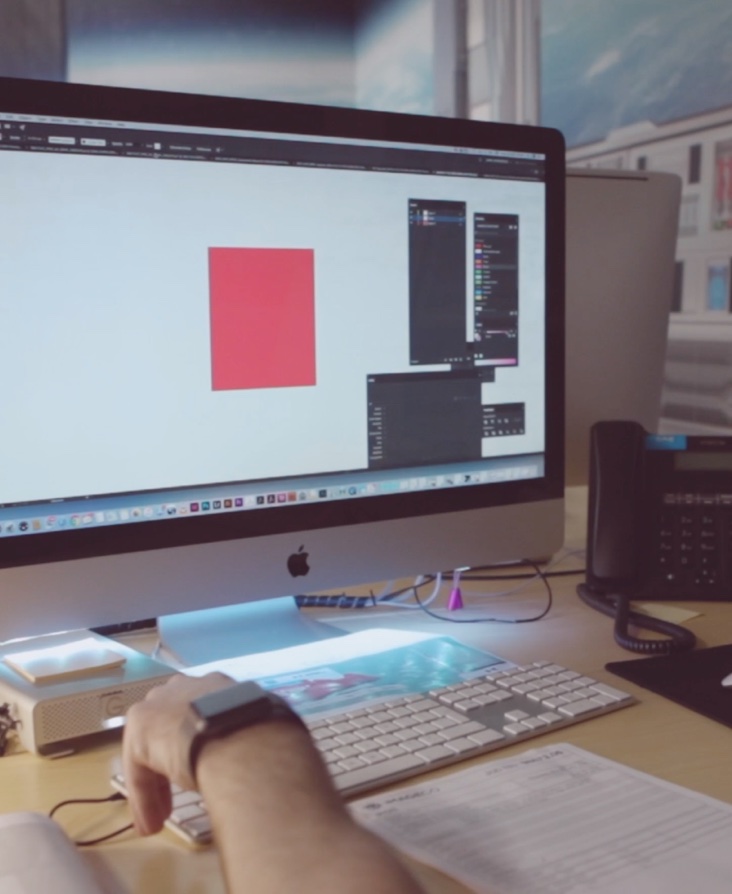 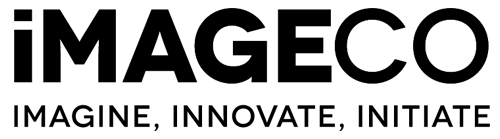 Brief overviewWe are looking for you to create a launch campaign for a brand of your making.The company could be lifestyle, clothing, food or drink or even the latest gadget – use your imagination!We’d like to see how you tackle logos, colours, fonts and branding. We’d then like you to apply your brand vision to various types of physical signage. These include: - Instore POS and Graphics, Store Front Signage, Exhibitions and Events, Information Signage, Posters, Billboards. You must apply your brand to at least three mediums. We want to see inspiration and something truly unique.The BrandWe want to know all about your brand what it stands for, its values and its target audience.We then want you to look at some creative outputs, start with logo designs, straplines and colours. Explain to us why you’ve chosen certain fonts and shapes, how is this relevant to your brand and what you’re selling.The executionNow we want to see your brand really come to life. Think about your brand launch and how your designs would look across printed materials. We’d like to see a mix of:Instore POS – all of the posters, store campaigns, product holders or anything else you can think of that would make your product stand out in a retail environmentStorefront signage – will your brand have its own stores? How will the shop fronts look? We need to see some really well mocked up examples that show us exactly how your store would lookAd campaigns – How would your brand look in print? We’re talking billboards, poster ads, bus shelter ads and even train station take oversWhat have we missed? – If you think your brand would be somewhere else, maybe the main sponsor of a football team or a stadium, maybe on the side of a plane – you decide, just make sure its original and awesome!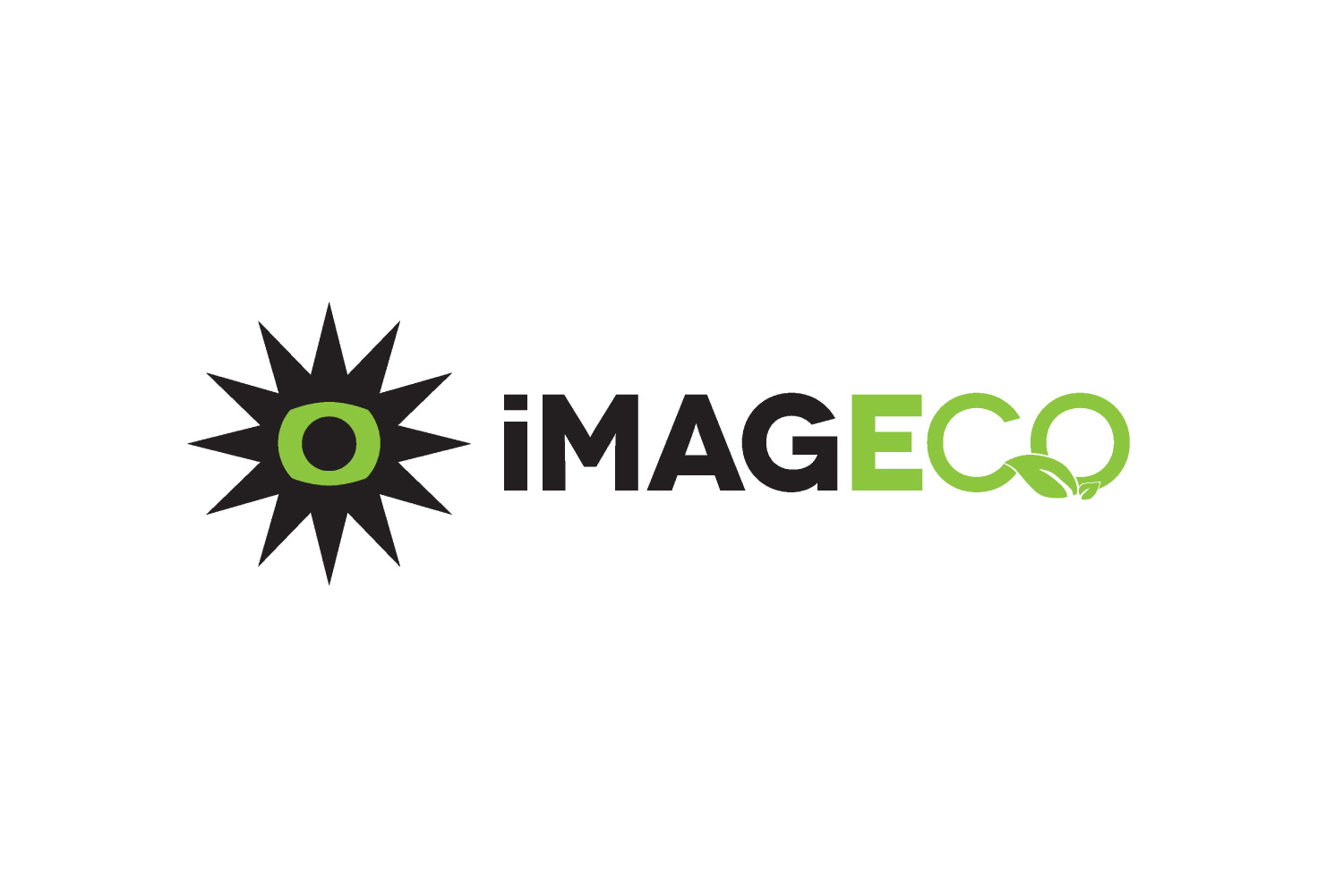 Thinking pointsGoing GreenAt Imageco we’re really big into the environment, if you can think of working a green angle into your branding or even some ideas on the materials being used in the execution, we’d be impressed to see what you come up with.Inspire UsWe want to see something really unique here, maybe something we’ve never seen before. Think about how you can cram as much creativity into your entry as possible.Sell us the StoryThe more backstory you put into your entry the better. Really take the time to explain to use why you’ve made certain decisions.Entry InstructionsYou can supply any type of file format for your project, just make sure you follow the brief and make relevant annotations on designs. Fill in the form below along with all other documents you’ve produced, stick it in a zip file and send to nextgen@imagecoltd.com Full NameDate Of BirthAddress Phone NumberProject name